First and Last Name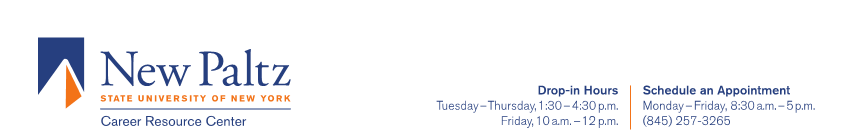 Phone – email – addressCAREER FOCUSA highly motivated individual who enjoys working in a team; studying mathematics, with a minor in Business, and pursuing a career in Actuarial Science and Mathematical Finance.EDUCATIONUniversity of New York at New Paltz- Bachelor of Science Mathematics, minor in Business		           May 2018  3.9 GPA | Coursework: Real Analysis, Computer Science, Economics, Applied Mathematics Boston University – Courses in Marketing and Business	                              Summer 2016  Summer Study Internship ProgramACTUARIAL EXAMSExam P/Probability Theory	                            passed November 2017WORK EXPERIENCEMath Assistant- State University of New York at New Paltz	                         January 2015 - May 2018Discussed assigned duties with director of MBA program and attend MBA workshops to provide assistanceTutored students in various math and business courses as neededResearch Aide- The Research Foundation for SUNY- New Paltz, NY	                         January 2014 - May 2018Tutored and encouraged students in Collegiate Science and Technology Entry ProgramAccounting Intern- Amerijet Boston/IMEX Cargo- Boston, MA	                            July 2017- August 2017Gained understanding of front office practices and money handling proceduresWrote program using Visual Basic programming to easily input customer transactions to Microsoft ExcelEnhanced accounting organization to eliminate duplication and efficiency in submitting reports to QuickbooksSearch Engine Optimization Intern- Realm Music Group LLC- Boston, MA	                           July 2016 - August 2016Discussed, devised plan and researched alternative solutions to generate website traffic growthCreated Google Analytics account to track website traffic and analyze search engine visibilityAllowed major search engines to effectively crawl links in website with limited errors through the use of site maps and Webmaster Tools SKILLS Computer: Java | HTML | CSS | Visual Basic | Microsoft Office | Mathematica Language: Fluency in ArabicHONORS/AWARDSWho’s Who Among Students in American Universities and CollegesChancellor’s Award for Student ExcellenceChi Alpha Sigma Honor SocietyState University of New York Athletic Conference Commissioner’s ListState University of New York Athletic Conference All-Academic TeamORGANIZATIONS/ACTIVITIESNCAA Division III LacrosseSociety for Industrial and Applied MathematicsAssociation for Individuals in MathematicsState University of New York at New Paltz Athletic Department Event Management Team